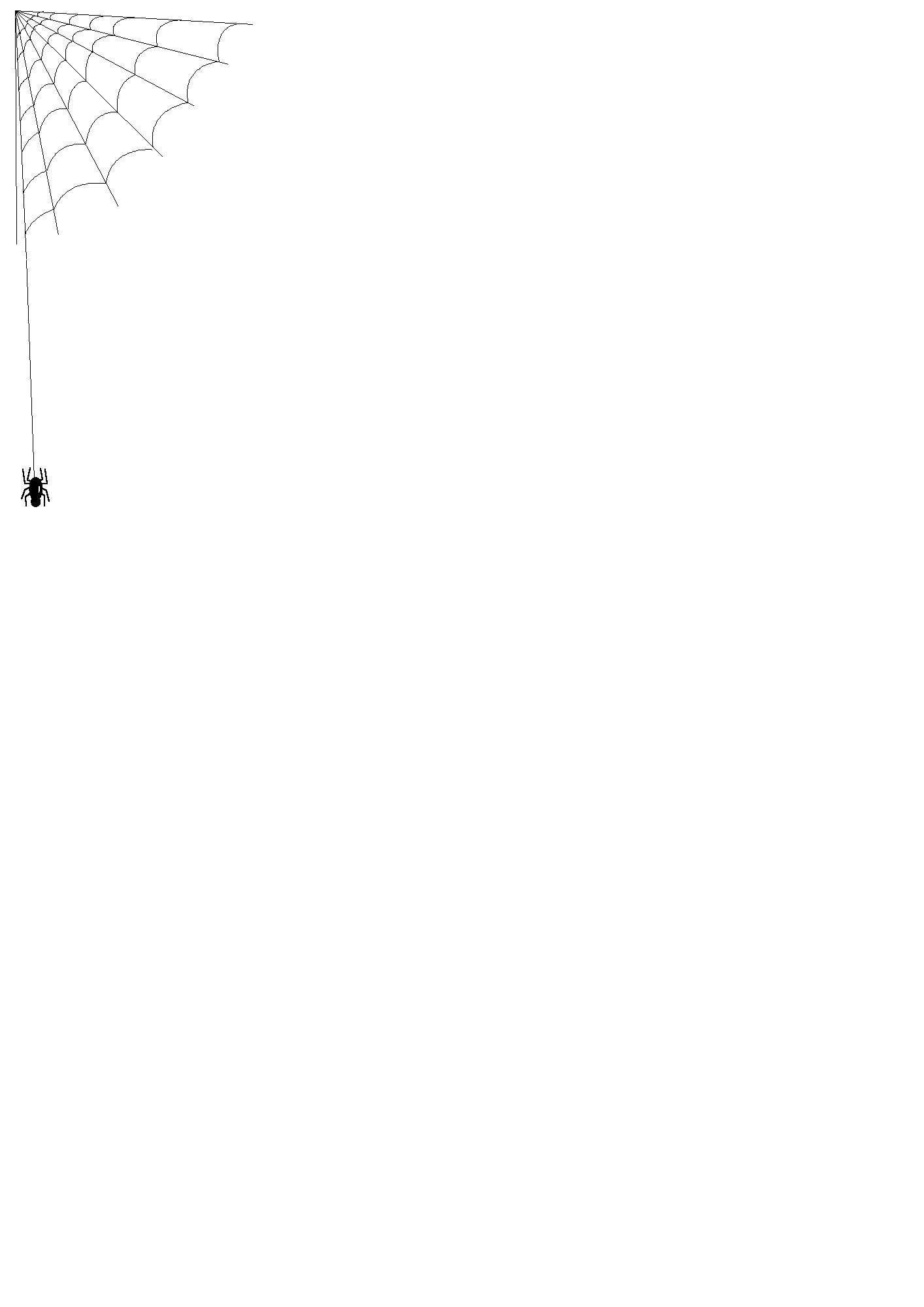 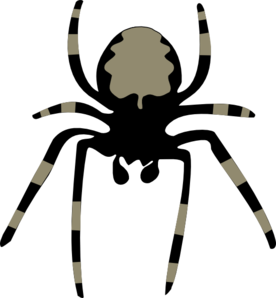 	4+9=		3+8=		5+6= 8+6=		9+5=		6+8=		8+9= 9+7=		6+6=		5+8=		7+7= 4+7=		7+9=		7+4=		8+8= 3+9=		6+7=		5+9=		8+5= 8+4=		6+9=		9+7=		6+8= 9+9=		2+9=		7+6=		5+7= 3+8=		7+8=		9+5=		8+6=12+8=		  13+9=		14+7=		15+9=	16+7=		  17+6=		18+4=		19+4=11+9=		  12+9=		13+8=		14+6=15+5=		  16+8=		17+4=		18+5=19+5=		  13+7=		14+8=		15+6=16+5=		  17+5=		18+3=		19+3=14+9=		  15+7=		15+8=		16+6=17+8=		  16+9=		18+6=		19+1=15+5=		  16+4=		16+8=		19+2=17+3=		  17+7=		17+9=		18+2=18+7=		  18+8=		18+9=		19+6=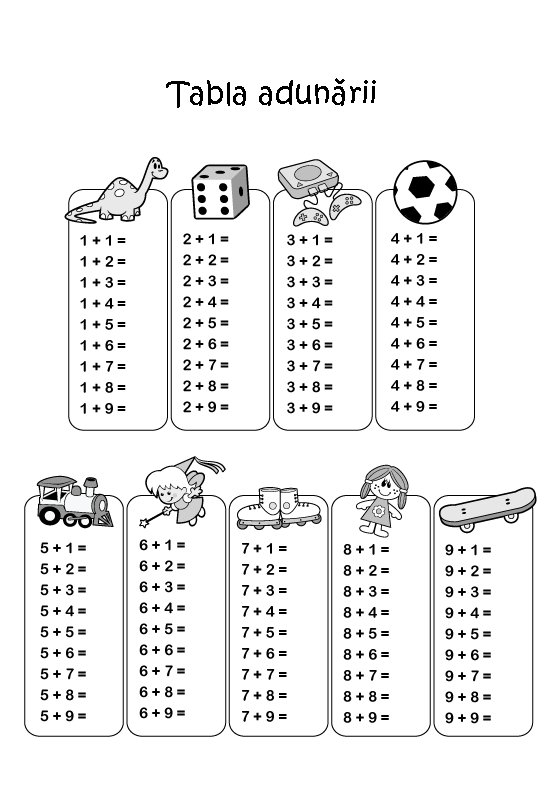 